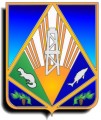 Комитет экономической политики администрации Ханты-Мансийского районаПамяткаТребования охраны труда при работев замкнутых объемах или ограниченных пространствах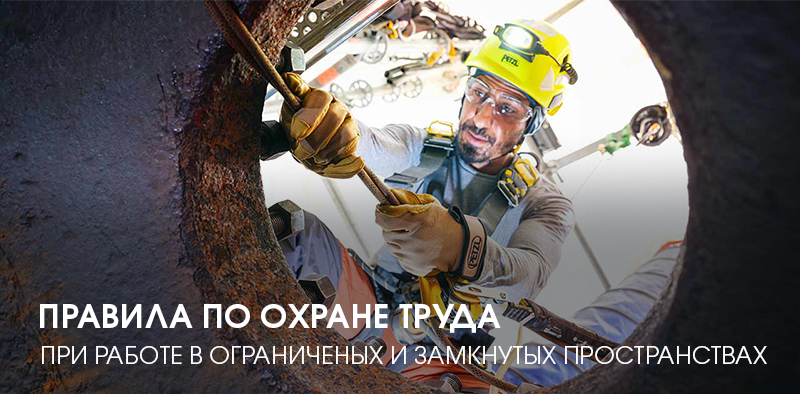 г. Ханты-Мансийск 2023Требования охраны труда при работев замкнутых объемах или ограниченных пространствахТребования охраны труда при работе в замкнутых объемах или ограниченных пространствах содержатся в Правилах по охране труда при работе в ограниченных и замкнутых пространствах, утвержденных Приказом Минтруда России от 15.12.2020 N 902н, и включают, в частности, общие требования к работодателям и работникам при выполнении соответствующих работ, а также требования к охране труда при выполнении отдельных видов работ.Требования охраны труда, предъявляемые к работодателю при работе в ограниченных и замкнутых пространствах (далее – ОЗП)Требования Правил N 902н обязательны для исполнения работодателями - юридическими лицами независимо от их организационно-правовых форм и физическими лицами (за исключением работодателей - физических лиц, не являющихся индивидуальными предпринимателями) при организации и осуществлении ими работ в ОЗП (п. 2 Правил N 902н).Так, работодатель с учетом специфики своей деятельности до начала выполнения работ в ОЗП должен утвердить перечень объектов, относящихся к ОЗП, в частности (п. 5 Правил N 902н):трубопроводы;резервуары;емкости;цистерны;бетономешалки;грузовые контейнеры;силосные ямы;колонны;тоннели;колодцы (в том числе смотровые);водостоки;коллекторы сточных вод и др.Кроме того, исходя из специфики своей деятельности до начала работ в ОЗП работодатель должен выявить опасности, связанные с работой в ОЗП, включая (п. 6 Правил N 902н):недостаток кислорода и (или) загазованность воздуха ядовитыми и взрывоопасными газами, что может привести к взрыву, отравлению или ожогам работника;особые температурные условия и неудовлетворительный температурный режим (в том числе перепад температур);биологическая опасность;недостаточная освещенность рабочей зоны;чрезмерный шум и вибрация;тяжесть и напряженность трудового процесса и др.Исходя из выявленных опасностей, с учетом результатов проведенных исследований (испытаний) и измерений работодатель должен провести оценку профессиональных рисков, связанных с выявленными опасностями (п. 8 Правил N 902н). На основе, в частности, Правил N 902н и требований технической (эксплуатационной) документации организации - изготовителя объектов ОЗП и технологического оборудования работодателем должны быть разработаны инструкции по охране труда для профессий и (или) видов выполняемых работ в соответствии со спецификой своей деятельности, которые утверждаются локальным нормативным актом работодателя с учетом мнения соответствующего профсоюзного органа либо иного уполномоченного работниками, осуществляющими работы в ОЗП, представительного органа (при наличии) (ч. 3 ст. 214 ТК РФ, п. 10 Правил N 902н, п. п. 3, 4, 18 - 20, 29 Основных требований, утв. Приказом Минтруда России от 29.10.2021 N 772н (далее - Основные требования)).Инструкции по охране труда разрабатываются работодателем с обязательным соблюдением требований, установленных Приказом Минтруда России N 772н.Работодатель должен обеспечить бригаду, выполняющую работы на территориально обособленном объекте ОЗП, телефонной или радиосвязью и укомплектованными аптечками для оказания первой помощи пострадавшим на производстве (п. 11 Правил N 902н).В зависимости от специфики своей деятельности и исходя из оценки уровней профессиональных рисков работодатель вправе (п. 13 Правил N 902н, п. 2 Основных требований):устанавливать дополнительные требования безопасности, не противоречащие Правилам N 902н. Требования охраны труда должны содержаться в соответствующих инструкциях по охране труда, доводиться до работника в виде распоряжений, указаний, инструктажа;в целях контроля за безопасным производством работ применять приборы, устройства, оборудование и (или) комплекс (систему) приборов, устройств, оборудования, обеспечивающие дистанционную видео-, аудио- или иную фиксацию процессов производства работ.До начала выполнения работ в ОЗП работодатель должен организовать проведение организационных и технико-технологических мероприятий, в частности (п. п. 37, 45 Правил N 902н):назначение лиц, ответственных за организацию и безопасное проведение работ в ОЗП;утверждение перечня работ, выполняемых в ОЗП по наряду-допуску;назначение лиц, проводящих обслуживание и периодический осмотр средств коллективной и индивидуальной защиты;разработку плана производства работ в ОЗП или разработку и утверждение технологических карт на производство работ;составление плана мероприятий при аварийной ситуации и при проведении спасательных работ, эвакуации и спасения из ОЗП;идентификацию опасностей и оценку рисков;блокировку оборудования и устройств в ОЗП;анализ параметров среды до начала работ в ОЗП и постоянный или периодический во время проведения работ в ОЗП контроль параметров рабочей среды внутри ОЗП;ограждение места производства работ;вывешивание предупреждающих и предписывающих плакатов (знаков);использование средств коллективной (в том числе вентиляция ОЗП) и индивидуальной защиты;контроль исправности средств измерений (сигнализации) и средств связи.Работодатель (или уполномоченное им лицо) обязан организовать до начала проведения работы в ОЗП обучение безопасным методам и приемам выполнения работ в ОЗП в отношении отдельных категорий работников. Также с учетом распределения работников по группам безопасности работодатель должен организовать их периодическое обучение безопасным методам и приемам выполнения работ в ОЗП, а также стажировку (п. п. 18, 24, 25, 29, 30 Правил N 902н).Работникам, усвоившим требования по безопасности выполнения работ в ОЗП, и успешно сдавшим теоретический экзамен, и успешно прошедшим оценку наличия соответствующих навыков и умений, выдается удостоверение о допуске к работам в ОЗП (п. 28 Правил N 902н).Проверка знаний, практических навыков и умений безопасных методов и приемов выполнения работ в ОЗП проводится не реже 1 раза в год. Данная проверка знаний безопасных методов и приемов выполнения работ в ОЗП может проводиться комиссией, создаваемой работодателем (п. 31 Правил N 902н).Кроме того, с целью обеспечения и поддержания безопасных условий труда, недопущения случаев производственного травматизма и профессиональной заболеваемости работодатель исходя из специфики своей деятельности должен установить порядок выявления потенциально возможных аварий и утвердить план мероприятий при аварийной ситуации и при проведении спасательных работ, эвакуации и спасения из ОЗП (п. 208 Правил N 902н).Требования охраны труда, предъявляемые к работникам при работе в ОЗПК работе в ОЗП допускаются лица, достигшие возраста 18 лет (п. 16 Правил N 902н).Работник при допуске к работам в ОЗП должен известить своего непосредственного или вышестоящего руководителя о готовности к выполнению работ в условиях ограниченной подвижности, а также об имеющихся отклонениях от нормального состояния, в том числе о склонности к клаустрофобии или боязни высоты, головокружении, ухудшении физической формы, неспособности работать с аппаратом принудительной подачи кислорода и средствами индивидуальной защиты органов дыхания (фильтрующими и изолирующими) (п. 17 Правил N 902н).Работник, приступающий к выполнению работы по наряду-допуску, должен знать (п. п. 45, 46, 65, 139 Правил N 902н):должностную инструкцию и инструкцию по охране труда по профессии, вид выполняемых работ, локальные нормативные акты по охране труда в объеме, соответствующем выполняемой работе;существующие и возможные риски причинения ущерба здоровью, методы и приемы безопасного выполнения работы;меры по защите от воздействия вредных и опасных производственных факторов и о методах спасения и эвакуации, уметь выйти из зоны действия вредных и (или) опасных факторов при возникновении опасности для жизни и здоровья;наличие средств коллективной защиты и уметь компетентно пользоваться средствами индивидуальной защиты;режим выполнения предстоящей работы и др.Кроме того, работник, выполняющий работу по наряду-допуску, должен:выполнять только порученную ему работу;осуществлять непрерывную указанную в наряде-допуске связь (визуальную, связь голосом или радиопереговорную связь) с другими членами бригады и наблюдающим (страхующим);уметь профессионально пользоваться оборудованием, инструментом и техническими средствами, обеспечивающими безопасность работников;лично производить осмотр выданных средств измерений (сигнализации), средств связи, средств индивидуальной защиты до и после каждого их использования;уметь оказывать первую помощь пострадавшим на производстве.Требования охраны труда при работе в ОЗПНа производственной территории в непосредственной близости зон ОЗП с возможным воздействием опасных и вредных производственных факторов должны быть установлены сигнальные ограждения, сигнальная разметка и знаки безопасности, а на границах зон с постоянным наличием опасных производственных факторов должны быть установлены защитные или сигнальные ограждения (п. 80 Правил N 902н).Объекты ОЗП оснащаются одним или несколькими входами - люк, лаз, вырез и другое отверстие, через которое работник может попасть внутрь ОЗП (п. 81 Правил N 902н).Специальная система предупредительных знаков при входе должна использоваться для контроля входа в ОЗП. Предупредительные знаки должны быть расположены перед входом-выходом в ОЗП и на них должны быть либо абсолютный запрет на вход, либо указаны условия для входа и выхода (п. 82 Правил N 902н).Проведение работ в ОЗП производится по наряду-допуску, в который внесены результаты оценки параметров рабочей среды. Результаты оценки параметров среды рабочей зоны ОЗП вносятся (прилагаются в виде подписанного акта) в наряд-допуск на проведение работ в ОЗП.Работы в ОЗП в соответствии с нарядом-допуском можно проводить после выполнения процедуры абсолютной блокировки, которая должна осуществляться применительно ко всем технологическим и хозяйственно-бытовым трубопроводам, а также к электрическому (контрольному) оборудованию при выдаче любого задания на выполнение работ, требующего входа в ОЗП (п. п. 139, 140 Правил N 902н).При отсутствии стационарных или встроенных лестниц, площадок и других устройств, обеспечивающих безопасное выполнение входа в ОЗП (выхода из ОЗП) в наряде-допуске на проведение работ указываются необходимые средства, способ их монтажа, закрепления и демонтажа (после окончания работ) для оборудования люков, лазов, временных входных (выходных) отверстий мобильными анкерными устройствами, жесткими и (или) гибкими анкерными линиями, лестницами, подмостями, лесами (п. 141 Правил N 902н).Вентили, воздухоподаватели и тоннельные вентиляторы ОЗП должны оставаться открытыми в целях обеспечения свободной вентиляции и (или) подачи потока чистого воздуха в ОЗП. Если существует вероятность проникновения в ОЗП газов, жидкости или других загрязняющих веществ из любых внешних источников, кроме заблокированного трубопровода, в то время как внутри ОЗП находятся работники, необходимо перекрытие всех вентилей, через которые проникают данные вещества.Двери (люки) при входе в ОЗП должны убираться в последнюю очередь и вновь установлены в первую очередь, чтобы снизить риск несанкционированного входа в данное рабочее пространство ОЗП (п. 142 Правил N 902н).Перед началом работ газоанализаторы и газосигнализаторы должны иметь уровень заряда источников тока не менее 75% от номинальной емкости и обеспечивать работоспособность на весь период проведения работ в ОЗП с учетом входа и выхода (п. 146 Правил N 902н).Индивидуальные газоанализаторы и газосигнализаторы должны размещаться на работнике в соответствии с указаниями эксплуатационной документации производителя (п. 147 Правил N 902н).Стационарные и мобильные системы газового контроля должны быть исправны, установлены (смонтированы) или расставлены (размещены) в соответствии с технической документацией производителей (п. 149 Правил N 902н).Канал передачи информации между измерительными частями, контроллерами, исполнительными устройствами, организованный проводным или беспроводным способом для стационарных и мобильных систем коллективного газового контроля, должен обеспечивать одновременное оповещение о достижении критических уровней концентраций вредных газов, паров и кислорода как непосредственно персонала, осуществляющего работы в замкнутом пространстве, так и персонала за пределами замкнутого пространства, осуществляющего поддержку проведения работ (п. 150 Правил N 902н).В ОЗП, в которых используется вытяжная вентиляция, когда невозможно предоставить достаточную приточную вентиляцию, в соответствии с предписанием наряда-допуска необходимо использовать индивидуальные средства защиты органов дыхания (п. 151 Правил N 902н).Правилами N 902н предусмотрены также дополнительные требования охраны труда при проведении отдельных видов работ, в частности (разд. XIII - XX Правил N 902н):при работах в ОЗП с негазоопасной средой;при работах в ОЗП с газоопасной средой;при работах в ОЗП с взрывопожароопасной средой;при выполнении работ по очистке ОЗП (удаление нефтешлама, твердого осадка и пород);при эксплуатации очистных сооружений на объектах хранения, транспортирования и реализации нефтепродуктов;при выполнении в ОЗП сварочных работ;при выполнении работ на объектах водоснабжения и канализации;при выполнении в ОЗП окрасочных работ и работ по проведению послесборочной герметизации авиационной техники.